ҠАРАР							     ПОСТАНОВЛЕНИЕ  09 декабрь 2021 йыл		                  № 35                 09 декабря  2021 годаО межпоселенческой комиссии по соблюдению требований к служебному поведению муниципальных служащих органов местного самоуправления сельских поселений Кашкинский, Кубиязовский, Кунгаковский, Султанбековский, Урмиязовский, Усть-Табасский сельсоветов муниципального района Аскинский район Республики Башкортостан и урегулированию конфликта интересовРуководствуясь статьей 7.1 Закона Республики Башкортостан от 16 июля 2007 года № 453-з  «О муниципальной службе в Республике Башкортостан» (ред. от 30.03.2015), Указом Президента Российской Федерации от 01.07.2010 г. №821 «О комиссиях по соблюдению требований к служебному поведению федеральных государственных служащих и урегулированию конфликта интересов»   Указом Президента Российской Федерации от 19.09.2017г. № 431 «О внесении изменений в некоторые акты Президента Российской Федерации в целях усиления контроля за соблюдением законодательства о противодействии коррупции»,ПОСТАНОВЛЯЮ:1. Утвердить прилагаемое Соглашение о создании межпоселенческой комиссии по соблюдению требований к служебному поведению муниципальных служащих органов местного самоуправления сельских поселений Кашкинский, Кубиязовский, Кунгаковский, Султанбековский, Урмиязовский, Усть-Табасский сельсоветов муниципального района Аскинский район Республики Башкортостан и урегулированию конфликта (приложение №1).2. Утвердить Положение о межпоселенческой комиссии по соблюдению требований к служебному поведению и урегулированию конфликта интересов муниципальных служащих органов местного самоуправления сельских поселений Кашкинский, Кубиязовский, Кунгаковский, Султанбековский, Урмиязовский, Усть-Табасский сельсоветов муниципального района Аскинский район Республики Башкортостан (приложение №2). 2. Признать утратившим силу постановление главы сельского поселения Кунгаковский сельсовет от 16.04.2018 года № 8 «О межпоселенческой комиссии по соблюдению требований к служебному поведению муниципальных служащих органов местного самоуправления сельских поселений Кашкинский, Кубиязовский, Кунгаковский, Султанбековский, Урмиязовский, Усть-Табасский сельсоветов муниципального района Аскинский район Республики Башкортостан и урегулированию конфликта интересов».3. Обнародовать настоящее постановление на информационном стенде в здании администрации сельского поселения Кунгаковский сельсовет по адресу: д.Кунгак, ул.Молодёжная, д.4 и на официальном сайте сельского поселения www.kungak04sp.ru.        4.  Настоящее постановление вступает в силу со дня его подписания.Глава Сельского поселения Кунгаковский сельсовет муниципального района Аскинский район Республики Башкортостан Ф.Ф.СуфияновПриложение №1к постановлению главы сельского поселения Кунгаковский сельсовет муниципального района Аскинский район Республики Башкортостанот 09 декабря 2021 года № 35Соглашениео создании межпоселенческой комиссии по соблюдению требований к служебному поведению муниципальных служащих органов местного самоуправления сельских поселений Кашкинский, Кубиязовский, Кунгаковский, Султанбековский, Урмиязовский, Усть-Табасский сельсоветов муниципального района Аскинский район Республики Башкортостан и урегулированию конфликта интересовАдминистрация сельского поселения Кашкинский сельсовет муниципального района Аскинский район Республики Башкортостан в лице главы сельского поселения Галявутдинов Ринат Хамзаевич, действующего на основании Устава, администрация сельского поселения Кубиязовский сельсовет муниципального района Аскинский район Республики Башкортостан в лице главы сельского поселения Габдулхаев Ришат Маратович, действующего на основании Устава, администрация сельского поселения Кунгаковский сельсовет муниципального района Аскинский район Республики Башкортостан в лице главы сельского поселения Суфиянова Фаниля Филусовича, действующего на основании Устава, администрация сельского поселения Султанбековский сельсовет муниципального района Аскинский район Республики Башкортостан в лице главы сельского поселения Шарафутдинова Фаниля Фангатовича, действующего на основании Устава, администрация сельского поселения Урмиязовский сельсовет муниципального района Аскинский район Республики Башкортостан в лице главы сельского поселения Иргалина Ильшата Узбаковича, действующего на основании Устава, администрация сельского поселения Усть-Табасский сельсовет муниципального района Аскинский район Республики Башкортостан в лице главы сельского поселения Файзырахманова Альбина Альфировна, действующего на основании Устава, именуемые в дальнейшем Стороны, заключили настоящее Соглашение о нижеследующем:1.Предметом Соглашения является создание межпоселенческой комиссии по соблюдению требований к служебному поведению муниципальных служащих органов местного самоуправления сельских поселений Кашкинский, Кубиязовский, Кунгаковский, Султанбековский, Урмиязовский, Усть-Табасский сельсоветов муниципального района Аскинский район Республики Башкортостан и урегулированию конфликта интересов (далее – комиссия).2. Настоящее Соглашение разработано в соответствии с Законом Республики Башкортостан «О муниципальной службе в Республике Башкортостан». 3. Настоящее Соглашение основано на принципах обеспечения интересов городского и сельских поселений в реализации законодательства о местном самоуправлении, Федерального закона «О противодействии коррупции».4. Настоящее Соглашение подлежит утверждению правовыми актами администраций сельских поселений муниципального района Аскинский район Республики Башкортостан, подписавшими данное Соглашение и вступает в силу с момента утверждения.5.  Межпоселенческая комиссия по соблюдению требований к служебному поведению муниципальных служащих органов местного самоуправления сельских поселений Кашкинский, Кубиязовский, Кунгаковский, Султанбековский, Урмиязовский, Усть-Табасский сельсоветов муниципального района Аскинский район Республики Башкортостан и урегулированию конфликта интересов (далее – комиссия) создается численностью 9 человек в составе:председатель комиссии – Галиахметова Рафуза Талгатовна, управляющий делами администрации сельского поселения Урмиязовский сельсовет (по согласованию),заместитель председателя комиссии – Ахунова Рузиля Марвановна, управляющий делами администрации сельского поселения Кубиязовский сельсовет (по согласованию),секретарь комиссии – Нурдавлятова Гульшат Виловна, управляющий делами администрации сельского поселения Кашкинский сельсовет (по согласованию),члены комиссии:Хикматова Рамиля Мударисовна, управляющий делами администрации сельского поселения Султанбековский сельсовет (по согласованию), Гильманшина Гульшат Афгановна, управляющий делами администрации сельского поселения Кунгаковский сельсовет (по согласованию),Фамутдинова Диана Фанисовна , управляющий делами администрации сельского поселения  Усть-Табасский сельсовет (по согласованию),Галиахметова Лилия Сагитовна, депутат Совета сельского поселения Урмиязовский сельсовет по избирательному округу №5 (по согласованию), Ибрагимова Резеда Раузатовна, директор МБОУ СОШ с.Урмиязы (по согласованию),Мухаматдинова Гульнара Рагатовна, заведующая МДОУ детский сад «Радуга» с.Урмиязы (по согласованию).6. Порядок работы комиссии определяется Положением, прилагаемым к настоящему Соглашению.7.  Действие настоящего Соглашения прекращается по истечении действия правовых актов, в соответствии с которыми оно было заключено.8. Настоящее Соглашение может быть досрочно прекращено по соглашению Сторон.9. Изменения и дополнения к настоящему Соглашению оформляются Дополнительным соглашением Сторон.Подписи Сторон:Администрация сельского поселения Кашкинский сельсоветмуниципального района Аскинский район Республики Башкортостан Главасельского поселения Кашкинский сельсоветмуниципального района Аскинский районРеспублики Башкортостан                                               Р. Х. ГалявутдиновАдминистрация сельского поселения Кубиязовский сельсоветмуниципального района Аскинский район Республики Башкортостан Главасельского поселения Кубиязовский сельсоветмуниципального района Аскинский район Республики Башкортостан                                              Р. М. Габдулхаев  Администрация сельского поселения Кунгаковский сельсоветмуниципального района Аскинский районРеспублики Башкортостан Главасельского поселения Кунгаковский сельсоветмуниципального района Аскинский район Республики Башкортостан                                               Ф. Ф. СуфияновАдминистрация сельского поселения Султанбековский сельсоветмуниципального района Аскинский районРеспублики Башкортостан Главасельского поселения Султанбековский сельсоветмуниципального района Аскинский район Республики Башкортостан                                           Ф.Ф. ШарафутдиновАдминистрация сельского поселения Урмиязовский сельсоветмуниципального района Аскинский районРеспублики Башкортостан Главасельского поселения Урмиязовский сельсоветмуниципального района Аскинский район Республики Башкортостан                                            И.У.ИргалинАдминистрация сельского поселения Усть-Табасский сельсоветмуниципального района Аскинский районРеспублики Башкортостан Главасельского поселения Усть-Табасский сельсоветмуниципального района Аскинский район Республики Башкортостан                                           А.А. Файзырахманова                          Приложение № 2 к постановлению главы сельского поселения Кунгаковский сельсовет муниципального района Аскинский район Республики Башкортостанот 09 декабря 2021 года № 35Положениео межпоселенческой комиссии по соблюдению требований к служебному поведениюмуниципальных служащих органов местного самоуправления сельских Кашкинский, Кубиязовский, Кунгаковский, Султанбековский, Урмиязовский, Усть-Табасский сельсоветов муниципального района Аскинский район Республики Башкортостан и урегулированию конфликта интересов1. Настоящим Положением определяется порядок формирования и деятельности межпоселенческой комиссии по соблюдению требований к служебному поведению муниципальных служащих органов местного самоуправления поселений муниципального района Аскинский район Республики Башкортостан и урегулированию конфликта интересов (далее - комиссия), образуемой в соответствии с Федеральным законом от 2 марта 2007 года № 25-ФЗ «О муниципальной службе в Российской Федерации» (далее - Федеральный закон «О муниципальной службе в Российской Федерации»), Федеральным законом от 25 декабря 2008 года № 273-ФЗ «О противодействии коррупции» (далее - Федеральный закон «О противодействии коррупции»), Законом Республики Башкортостан от 16.07.2007 № 453-з "О муниципальной службе в Республике Башкортостан".2. Комиссия в своей деятельности руководствуется Конституцией Российской Федерации, Конституцией Республики Башкортостан, федеральными конституционными законами, федеральными законами, законами Республики Башкортостан, указами и распоряжениями Президента Российской Федерации и Президента Республики Башкортостан, постановлениями и распоряжениями Правительства Российской Федерации и Правительства Республики Башкортостан, настоящим Положением, а также актами органов местного самоуправления поселений муниципального района Аскинский район Республики Башкортостан (далее – органы местного самоуправления).3. Основной задачей комиссии является содействие органам местного самоуправления:а) в обеспечении соблюдения муниципальными служащими ограничений и запретов, требований о предотвращении или об урегулировании конфликта интересов, а также в обеспечении исполнения ими обязанностей, установленных Федеральным законом «О муниципальной службе в Российской Федерации», Федеральным законом «О противодействии коррупции», другими федеральными законами (далее - требования к служебному поведению и (или) требования об урегулировании конфликта интересов);б) в осуществлении в органах местного самоуправления поселений (далее – Администрация) мер по предупреждению коррупции.4. Комиссия рассматривает вопросы, связанные с соблюдением требований к служебному поведению и (или) требований об урегулировании конфликта интересов, в отношении муниципальных служащих, замещающих должности муниципальной службы в администрациях поселений.5. Комиссия образуется по соглашению сельских поселений муниципального района Аскинский район Республики Башкортостан: Кашкинский, Кубиязовский, Кунгаковский, Султанбековский, Урмиязовский, Усть-Табасский сельсовет, утверждаемая постановлениями глав сельских поселений. Указанными постановлениями также утверждается состав комиссии.В состав комиссии входят: председатель комиссии, его заместитель, секретарь и члены комиссии. Все члены комиссии при принятии решений обладают равными правами. В отсутствие председателя комиссии его обязанности исполняет заместитель председателя комиссии.6. В состав комиссии входят:а) председатель комиссии - управляющий делами администрации (по согласованию),б) заместитель председателя комиссии – управляющий делами администрации (по согласованию);в) секретарь комиссии – управляющий делами администрации, (по согласованию);г) члены комиссии – ……………(по согласованию).7. Число членов комиссии, не замещающих должности муниципальной службы в органах местного самоуправления, должно составлять не менее одной четверти от общего числа членов комиссии.8. Состав комиссии формируется таким образом, чтобы исключить возможность возникновения конфликта интересов, который мог бы повлиять на принимаемые комиссией решения.9. В заседаниях комиссии с правом совещательного голоса участвуют:а) непосредственный руководитель муниципального служащего - глава сельского поселения, в отношении которого комиссией рассматривается вопрос о соблюдении требований к служебному поведению и (или) требований об урегулировании конфликта интересов, и два муниципальных служащих, замещающих в органе местного самоуправления должности муниципальной службы, аналогичные должности, замещаемой муниципальным служащим, в отношении которого комиссией рассматривается этот вопрос;б) другие муниципальные служащие, замещающие должности муниципальной службы в органе местного самоуправления; специалисты, которые могут дать пояснения по вопросам муниципальной службы и вопросам, рассматриваемым комиссией; должностные лица других органов местного самоуправления; представители заинтересованных организаций; представитель муниципального служащего, в отношении которого комиссией рассматривается вопрос о соблюдении требований к служебному поведению и (или) требований об урегулировании конфликта интересов – по решению председателя комиссии, принимаемому не менее чем за три дня до дня заседания комиссии на основании ходатайства муниципального служащего, в отношении которого комиссией рассматривается этот вопрос, или любого члена комиссии.10. Заседание комиссии считается правомочным, если на нем присутствует не менее двух третей от общего числа членов комиссии. Проведение заседаний с участием только членов комиссии, замещающих должности муниципальной службы в органе местного самоуправления, недопустимо.11. При возникновении прямой или косвенной личной заинтересованности члена комиссии, которая может привести к конфликту интересов при рассмотрении вопроса, включенного в повестку дня заседания комиссии, он обязан до начала заседания заявить об этом. В таком случае соответствующий член комиссии не принимает участия в рассмотрении указанного вопроса.Заседания Комиссии проводятся по основаниям и в порядке, установленном Положением о комиссии по соблюдению требований к служебному поведению муниципальных служащих и урегулированию конфликта интересов, утвержденным Законом Республики Башкортостан от 16.07.2007 N 453-з "О муниципальной службе в Республике Башкортостан" 12. Основаниями для проведения заседания комиссии являются:
а) представление руководителем органа местного самоуправления в соответствии с подпунктом "г" пункта 27 Положения о проверке достоверности и полноты сведений, представляемых гражданами, претендующими на замещение должностей муниципальной службы, муниципальными служащими, и соблюдения муниципальными служащими требований к служебному поведению, утвержденного приложением 2 к Закону Республики Башкортостан "О муниципальной службе в Республике Башкортостан" (далее - Положение о проверке достоверности и полноты сведений), материалов проверки, свидетельствующих:
-о представлении муниципальным служащим недостоверных или неполных сведений, предусмотренных подпунктом "а" пункта 1 Положения о проверке достоверности и полноты сведений; -о несоблюдении муниципальным служащим требований к служебному поведению и (или) требований об урегулировании конфликта интересов;
б) поступившее в кадровую службу органа местного самоуправления либо должностному лицу органа местного самоуправления, ответственному за работу по профилактике коррупционных и иных правонарушений, в порядке, установленном нормативным правовым актом органа местного самоуправления:
-обращение гражданина, замещавшего в органе местного самоуправления должность муниципальной службы, включенную в перечень должностей, утвержденный нормативным правовым актом Российской Федерации, о даче согласия на замещение должности в коммерческой или некоммерческой организации либо на выполнение работы на условиях гражданско-правового договора в коммерческой или некоммерческой организации, если отдельные функции по муниципальному управлению этой организацией входили в его должностные (служебные) обязанности, до истечения двух лет со дня увольнения с муниципальной  службы;
-заявление муниципального служащего о невозможности по объективным причинам представить сведения о доходах, об имуществе и обязательствах имущественного характера своих супруги (супруга) и несовершеннолетних детей;-заявление муниципального  служащего о невозможности выполнить требования Федерального закона от 7 мая 2013 г. N 79-ФЗ "О запрете отдельным категориям лиц открывать и иметь счета (вклады), хранить наличные денежные средства и ценности в иностранных банках, расположенных за пределами территории Российской Федерации, владеть и (или) пользоваться иностранными финансовыми инструментами" (далее - Федеральный закон "О запрете отдельным категориям лиц открывать и иметь счета (вклады), хранить наличные денежные средства и ценности в иностранных банках, расположенных за пределами территории Российской Федерации, владеть и (или) пользоваться иностранными финансовыми инструментами") в связи с арестом, запретом распоряжения, наложенными компетентными органами иностранного государства в соответствии с законодательством данного иностранного государства, на территории которого находятся счета (вклады), осуществляется хранение наличных денежных средств и ценностей в иностранном банке и (или) имеются иностранные финансовые инструменты, или в связи с иными обстоятельствами, не зависящими от его воли или воли его супруги (супруга) и несовершеннолетних детей;-уведомление муниципального служащего о возникновении личной заинтересованности при исполнении должностных обязанностей, которая приводит или может привести к конфликту интересов
в) представление руководителя органа местного самоуправления или любого члена комиссии, касающееся обеспечения соблюдения муниципальным служащим требований к служебному поведению и (или) требований об урегулировании конфликта интересов либо осуществления в органе местного самоуправления мер по предупреждению коррупции;
г)  представление руководителем органа местного самоуправления  материалов проверки, свидетельствующих о представлении муниципальным служащим недостоверных или неполных сведений, предусмотренных частью 1 статьи 3 Федерального закона от 3 декабря 2012 г. N 230-ФЗ "О контроле за соответствием расходов лиц, замещающих государственные должности, и иных лиц их доходам" (далее - Федеральный закон "О контроле за соответствием расходов лиц, замещающих государственные должности, и иных лиц их доходам");
д) поступившее в соответствии с частью 4 статьи 12 Федерального закона "О противодействии коррупции" в орган местного самоуправления уведомление коммерческой или некоммерческой организации о заключении с гражданином, замещавшим должность муниципальной службы в органе местного самоуправления, трудового или гражданско-правового договора на выполнение работ (оказание услуг), если отдельные функции государственного управления данной организацией входили в его должностные (служебные) обязанности, исполняемые во время замещения должности в государственном орган, при условии, что указанному гражданину комиссией ранее было отказано во вступлении в трудовые и гражданско-правовые отношения с указанной организацией или что вопрос о даче согласия такому гражданину на замещение им должности в коммерческой или некоммерческой организации либо на выполнение им работы на условиях гражданско-правового договора в коммерческой или некоммерческой организации комиссией не рассматривался.
13. Комиссия не рассматривает сообщения о преступлениях и административных правонарушениях, а также анонимные обращения, не проводит проверки по фактам нарушения служебной дисциплины.
13.1. Обращение, указанное в абзаце втором подпункта "б" пункта 12 настоящего Положения, подается гражданином, замещавшим должность муниципальной службы в органе местного самоуправления, в кадровую службу органа местного самоуправления. В обращении указываются: фамилия, имя, отчество гражданина, дата его рождения, адрес места жительства, замещаемые должности в течение последних двух лет до дня увольнения с муниципальной службы, наименование, местонахождение коммерческой или некоммерческой организации, характер ее деятельности, должностные (служебные) обязанности, исполняемые гражданином во время замещения им должности муниципальной службы, функции по муниципальному управлению в отношении коммерческой или некоммерческой организации, вид договора (трудовой или гражданско-правовой), предполагаемый срок его действия, сумма оплаты за выполнение (оказание) по договору работ (услуг). В кадровой службе органа местного самоуправления осуществляется рассмотрение обращения, по результатам которого подготавливается мотивированное заключение по существу обращения с учетом требований статьи 12 Федерального закона "О противодействии коррупции". 
13.2. Обращение, указанное в абзаце втором подпункта "б" пункта 12 настоящего Положения, может быть подано муниципальным служащим, планирующим свое увольнение с муниципальной службы, и подлежит рассмотрению комиссией в соответствии с настоящим Положением.

13.3. Уведомление, указанное в подпункте "г" пункта 12 настоящего Положения, рассматривается кадровой службой органа местного самоуправления, которая осуществляет подготовку мотивированного заключения о соблюдении гражданином, замещавшим должность муниципальной службы в органе местного самоуправления, требований статьи 12 Федерального закона "О противодействии коррупции". 13.4. Уведомление, указанное в абзаце пятом подпункта "б" пункта 12 настоящего Положения, рассматривается подразделением кадровой службы органа местного самоуправления по профилактике коррупционных и иных правонарушений, которое осуществляет подготовку мотивированного заключения по результатам рассмотрения уведомления.13.5. При подготовке мотивированного заключения по результатам рассмотрения обращения, указанного в абзаце втором подпункта "б" пункта 12 настоящего Положения, или уведомлений, указанных в абзаце пятом подпункта "б" и подпункте "д" пункта 12 настоящего Положения, должностные лица кадрового подразделения органа местного самоуправления  имеют право проводить собеседование с муниципальным служащим, представившим обращение или уведомление, получать от него письменные пояснения, а руководитель органа местного самоуправления  или его заместитель, специально на то уполномоченный, может направлять в установленном порядке запросы в государственные органы, органы местного самоуправления и заинтересованные организации. Обращение или уведомление, а также заключение и другие материалы в течение семи рабочих дней со дня поступления обращения или уведомления представляются председателю комиссии. В случае направления запросов обращение или уведомление, а также заключение и другие материалы представляются председателю комиссии в течение 45 дней со дня поступления обращения или уведомления. Указанный срок может быть продлен, но не более чем на 30 дней.
13.6. Мотивированные заключения, предусмотренные пунктами 13.1, 13.3 и 13.4 настоящего Положения, должны содержать:а) информацию, изложенную в обращениях или уведомлениях, указанных в абзацах втором и пятом подпункта "б" и подпункте "д" пункта 12 настоящего Положения;б) информацию, полученную от государственных органов, органов местного самоуправления и заинтересованных организаций на основании запросов;в) мотивированный вывод по результатам предварительного рассмотрения обращений и уведомлений, указанных в абзацах втором и пятом подпункта "б" и подпункте "д" пункта 12 настоящего Положения, а также рекомендации для принятия одного из решений в соответствии с пунктами 20, 21.3, 22.1 настоящего Положения или иного решения.".
14. Председатель комиссии при поступлении к нему в порядке, предусмотренном нормативным правовым актом органа местного самоуправления, информации, содержащей основания для проведения заседания комиссии:а) в 10-дневный срок назначает дату заседания комиссии. При этом дата заседания комиссии не может быть назначена позднее 20 дней со дня поступления указанной информации, за исключением случаев, предусмотренных пунктами 14.1 и 14.2 настоящего Положения
б) организует ознакомление муниципального служащего, в отношении которого комиссией рассматривается вопрос о соблюдении требований к служебному поведению и (или) требований об урегулировании конфликта интересов, его представителя, членов комиссии и других лиц, участвующих в заседании комиссии, с информацией, поступившей в кадровую службу органа местного самоуправления либо должностному лицу органа местного самоуправления, ответственному за работу по профилактике коррупционных и иных правонарушений, и с результатами ее проверки;

в) рассматривает ходатайства о приглашении на заседание комиссии лиц, указанных в подпункте "б" пункта 9 настоящего Положения, принимает решение об их удовлетворении (об отказе в удовлетворении) и о рассмотрении (об отказе в рассмотрении) в ходе заседания комиссии  дополнительных материалов.

14.1. Заседание комиссии по рассмотрению заявлений, указанных в абзацах третьем и четвертом подпункта "б" пункта 12 настоящего Положения, как правило, проводится не позднее одного месяца со дня истечения срока, установленного для представления сведений о доходах, об имуществе и обязательствах имущественного характера.

14.2. Уведомление, указанное в подпункте "г" пункта 12 настоящего Положения, рассматривается на очередном (плановом) заседании комиссии.

15. Заседание комиссии проводится, как правило, в присутствии муниципального служащего, в отношении которого рассматривается вопрос о соблюдении требований к служебному поведению и (или) требований об урегулировании конфликта интересов, или гражданина, замещавшего должность государственной службы в государственном органе. О намерении лично присутствовать на заседании комиссии муниципальный служащий или гражданин указывает в обращении, заявлении или уведомлении, представляемых в соответствии  с подпунктом "б" пункта 12 настоящего Положения. 15.1. Заседания комиссии могут проводиться в отсутствие муниципального служащего или гражданина в случае:а) если в обращении, заявлении или уведомлении, предусмотренных подпунктом "б" пункта 12 настоящего Положения, не содержится указания о намерении муниципального служащего или гражданина лично присутствовать на заседании комиссии;б) если муниципальный служащий или гражданин, намеревающиеся лично присутствовать на заседании комиссии и надлежащим образом извещенные о времени и месте его проведения, не явились на заседание комиссии.
16. На заседании комиссии заслушиваются пояснения муниципального служащего или гражданина, замещавшего должность муниципальной службы в органе местного самоуправления (с их согласия), и иных лиц, рассматриваются материалы по существу вынесенных на данное заседание вопросов, а также дополнительные материалы.

17. Члены комиссии и лица, участвовавшие в ее заседании, не вправе разглашать сведения, ставшие им известными в ходе работы комиссии.

18. По итогам рассмотрения вопроса, указанного в абзаце втором подпункта "а" пункта 12 настоящего Положения, комиссия принимает одно из следующих решений:

а) установить, что сведения, представленные муниципальным служащим в соответствии с подпунктом "а" пункта 1 Положения о проверке достоверности и полноты сведений, являются достоверными и полными;

б) установить, что сведения, представленные муниципальным служащим в соответствии с подпунктом "а" пункта 1 Положения о проверке достоверности и полноты сведений, являются недостоверными и (или) неполными. В этом случае комиссия рекомендует руководителю органа местного самоуправления применить к муниципальному служащему конкретную  меру ответственности.

19. По итогам рассмотрения вопроса, указанного в абзаце третьем подпункта "а" пункта 12 настоящего Положения, комиссия принимает одно из следующих решений:

а) установить, что муниципальный служащий соблюдал требования к служебному поведению и (или) требования об урегулировании конфликта интересов;

б) установить, что муниципальный служащий не соблюдал требования к служебному поведению и (или) требования об урегулировании конфликта интересов. В этом случае комиссия рекомендует руководителю органа местного самоуправления применить к муниципальному служащему конкретную меру ответственности.

20. По итогам рассмотрения вопроса, указанного в абзаце втором подпункта "б" пункта 12 настоящего Положения, комиссия принимает одно из следующих решений:

а) дать гражданину согласие на замещение должности в коммерческой или некоммерческой организации либо на выполнение работы на условиях гражданско-правового договора в коммерческой или некоммерческой организации, если отдельные функции по муниципальному управлению этой организацией входили в его должностные (служебные) обязанности;

б) отказать гражданину в замещении должности в коммерческой или некоммерческой организации либо в выполнении работы на условиях гражданско-правового договора в коммерческой или некоммерческой организации, если отдельные функции по муниципальному управлению этой организацией входили в его должностные (служебные) обязанности, и мотивирует свой отказ.

21. По итогам рассмотрения вопроса, указанного в абзаце третьем подпункта "б" пункта 12 настоящего Положения, комиссия принимает одно из следующих решений:

а) признать, что причина непредставления муниципальным служащим сведений о доходах, об имуществе и обязательствах имущественного характера своих супруги (супруга) и несовершеннолетних детей является объективной и уважительной;

б) признать, что причина непредставления муниципальным служащим сведений о доходах, об имуществе и обязательствах имущественного характера своих супруги (супруга) и несовершеннолетних детей не является уважительной. В этом случае комиссия рекомендует муниципальному служащему принять меры по представлению указанных сведений; в) признать, что причина непредставления муниципальным служащим сведений о доходах, об имуществе и обязательствах имущественного характера своих супруги (супруга) и несовершеннолетних детей необъективна и является способом уклонения от представления указанных сведений. В этом случае комиссия рекомендует руководителю органа местного самоуправления применить к муниципальному служащему конкретную меру ответственности.
21.1. По итогам рассмотрения вопроса, указанного в подпункте "г" пункта 12 настоящего Положения, комиссия принимает одно из следующих решений:а) признать, что сведения, представленные муниципальным служащим в соответствии с частью 1 статьи 3 Федерального закона "О контроле за соответствием расходов лиц, замещающих государственные должности, и иных лиц их доходам", являются достоверными и полными;б) признать, что сведения, представленные муниципальным служащим в соответствии с частью 1 статьи 3 Федерального закона "О контроле за соответствием расходов лиц, замещающих государственные должности, и иных лиц их доходам", являются недостоверными и (или) неполными. В этом случае комиссия рекомендует руководителю органа местного самоуправления применить к муниципальному служащему конкретную меру ответственности и (или) направить материалы, полученные в результате осуществления контроля за расходами, в органы прокуратуры и (или) иные государственные органы в соответствии с их компетенцией.21.2. По итогам рассмотрения вопроса, указанного в абзаце четвертом подпункта "б" пункта 12 настоящего Положения, комиссия принимает одно из следующих решений:а) признать, что обстоятельства, препятствующие выполнению требований Федерального закона "О запрете отдельным категориям лиц открывать и иметь счета (вклады), хранить наличные денежные средства и ценности в иностранных банках, расположенных за пределами территории Российской Федерации, владеть и (или) пользоваться иностранными финансовыми инструментами", являются объективными и уважительными;б) признать, что обстоятельства, препятствующие выполнению требований Федерального закона "О запрете отдельным категориям лиц открывать и иметь счета (вклады), хранить наличные денежные средства и ценности в иностранных банках, расположенных за пределами территории Российской Федерации, владеть и (или) пользоваться иностранными финансовыми инструментами", не являются объективными и уважительными. В этом случае комиссия рекомендует руководителю органа местного самоуправления применить к муниципальному служащему конкретную меру ответственности.21.3. По итогам рассмотрения вопроса, указанного в абзаце пятом подпункта "б" пункта 12 настоящего Положения, комиссия принимает одно из следующих решений:а) признать, что при исполнении муниципальным служащим должностных обязанностей конфликт интересов отсутствует;б) признать, что при исполнении муниципальным служащим должностных обязанностей личная заинтересованность приводит или может привести к конфликту интересов. В этом случае комиссия рекомендует муниципальному служащему и (или) руководителю органа принять меры по урегулированию конфликта интересов или по недопущению его возникновения;в) признать, что государственный служащий не соблюдал требования об урегулировании конфликта интересов. В этом случае комиссия рекомендует руководителю государственного органа местного самоуправления применить к муниципальному служащему конкретную меру ответственности.
22. По итогам рассмотрения вопросов, указанных в подпунктах "а", "б", «г» и «д» пункта 12 настоящего Положения, при наличии к тому оснований комиссия может принять иное решение, чем это предусмотрено пунктами 18 – 21, 21.1-21.3 и 22.1 настоящего Положения. Основания и мотивы принятия такого решения должны быть отражены в протоколе заседания комиссии.22.1. По итогам рассмотрения вопроса, указанного в подпункте "д" пункта 12 настоящего Положения, комиссия принимает в отношении гражданина, замещавшего должность муниципальной службы в органе местного самоуправления, одно из следующих решений:а) дать согласие на замещение им должности в коммерческой или некоммерческой организации либо на выполнение работы на условиях гражданско-правового договора в коммерческой или некоммерческой организации, если отдельные функции по государственному управлению этой организацией входили в его должностные (служебные) обязанности;б) установить, что замещение им на условиях трудового договора должности в коммерческой или некоммерческой организации и (или) выполнение в коммерческой или некоммерческой организации работ (оказание услуг) нарушают требования статьи 12 Федерального закона от 25 декабря 2008 г. N 273-ФЗ "О противодействии коррупции". В этом случае комиссия рекомендует руководителю государственного органа проинформировать об указанных обстоятельствах органы прокуратуры и уведомившую организацию.23. По итогам рассмотрения вопроса, предусмотренного подпунктом "в" пункта 12 настоящего Положения, комиссия принимает соответствующее решение.

24. Для исполнения решений комиссии могут быть подготовлены проекты нормативных правовых актов органов местного самоуправления, решений или поручений руководителя органа местного самоуправления, которые в установленном порядке представляются на рассмотрение руководителя органа местного самоуправления.

25. Решения комиссии по вопросам, указанным в пункте 12 настоящего Положения, принимаются тайным голосованием (если комиссия не примет иное решение) простым большинством голосов присутствующих на заседании членов комиссии.

26. Решения комиссии оформляются протоколами, которые подписывают члены комиссии, принимавшие участие в ее заседании. Решения комиссии, за исключением решения, принимаемого по итогам рассмотрения вопроса, указанного в абзаце втором подпункта "б" пункта 12 настоящего Положения, для руководителя органа местного самоуправления носят рекомендательный характер. Решение, принимаемое по итогам рассмотрения вопроса, указанного в абзаце втором подпункта "б" пункта 12 настоящего Положения, носит обязательный характер.

27. В протоколе заседания комиссии указываются:
а) дата заседания комиссии, фамилии, имена, отчества членов комиссии и других лиц, присутствовавших на заседании;
б) формулировка каждого из рассматриваемых на заседании комиссии вопросов с указанием фамилии, имени, отчества, должности муниципального служащего, в отношении которого рассматривается вопрос о соблюдении требований к служебному поведению и (или) требований об урегулировании конфликта интересов;
в) предъявляемые к муниципальному служащему претензии, материалы, на которых они основываются;
г) содержание пояснений муниципального служащего и других лиц по существу предъявляемых  претензий;
д) фамилии, имена, отчества выступивших на заседании лиц и краткое изложение их выступлений;
е) источник информации, содержащей основания для проведения заседания комиссии, дата поступления информации в орган местного самоуправления;
ж) другие сведения;
з) результаты голосования;
и) решение и обоснование его принятия.

28. Член комиссии, не согласный с ее решением, вправе в письменной форме изложить свое мнение, которое подлежит обязательному приобщению к протоколу заседания комиссии и с которым должен быть ознакомлен муниципальный служащий.

29. Копии протокола заседания комиссии в течение 7 дней со дня заседания направляются руководителю органа местного самоуправления, полностью или в виде выписок из него - муниципальному служащему, а также по решению комиссии - иным заинтересованным лицам.

30. Руководитель органа местного самоуправления обязан рассмотреть протокол заседания комиссии и вправе учесть в пределах своей компетенции содержащиеся в нем рекомендации при принятии решения о применении к муниципальному служащему мер ответственности, предусмотренных нормативными правовыми актами Российской Федерации, а также по иным вопросам организации противодействия коррупции. О рассмотрении рекомендаций комиссии и принятом решении руководитель органа местного самоуправления в письменной форме уведомляет комиссию в месячный срок со дня поступления к нему протокола заседания комиссии. Решение руководителя органа местного самоуправления оглашается на ближайшем заседании комиссии и принимается к сведению без обсуждения.

31. В случае установления комиссией признаков дисциплинарного проступка в действиях (бездействии) муниципального служащего информация об этом представляется руководителю органа местного самоуправления для решения вопроса о применении к муниципальному служащему мер ответственности, предусмотренных нормативными правовыми актами Российской Федерации.

32. В случае установления комиссией факта совершения муниципальным служащим действия (факта бездействия), содержащего признаки административного правонарушения или состава преступления, председатель комиссии обязан передать информацию о совершении указанного действия (бездействии) и подтверждающие такой факт документы в правоприменительные органы в течение 3 дней, а при необходимости - немедленно.

33. Копия протокола заседания комиссии или выписка из него приобщается к личному делу муниципального служащего, в отношении которого рассмотрен вопрос о соблюдении требований к служебному поведению и (или) требований об урегулировании конфликта интересов.

33.1. Выписка из решения комиссии, заверенная подписью секретаря комиссии и печатью органа местного самоуправления, вручается гражданину, замещавшему должность муниципальной службы в органе местного самоуправления, в отношении которого рассматривался вопрос, указанный в абзаце втором подпункта "б" пункта 12 настоящего Положения, под роспись или направляется заказным письмом с уведомлением по указанному им в обращении адресу не позднее одного рабочего дня, следующего за днем проведения соответствующего заседания комиссии.

34. Организационно-техническое и документационное обеспечение деятельности комиссии, а также информирование членов комиссии о вопросах, включенных в повестку дня, о дате, времени и месте проведения заседания, ознакомление членов комиссии с материалами, представляемыми для обсуждения на заседании комиссии, осуществляются кадровой службой органа местного самоуправления или должностными лицами органа местного самоуправления, ответственными за работу по профилактике коррупционных и иных правонарушений.
Башҡортостан РеспубликаһыАСҠЫН РАЙОНЫ МУНИЦИПАЛЬ РАЙОНЫНЫҢ ҠӨНГӘК АУЫЛ СОВЕТЫАУЫЛ БИЛӘМӘҺЕ хакимиәте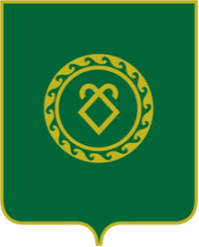 АДМИНИСТРАЦИЯ СЕЛЬСКОГО ПОСЕЛЕНИЯКУНГАКОВСКИЙ СЕЛЬСОВЕТМУНИЦИПАЛЬНОГО РАЙОНААСКИНСКИЙ РАЙОН                        Республики Башкортостан 